анализ детского дорожно-транспортного травматизмав Московской области за 9 месяцев 2018 годаЗа 9 месяцев 2018 года на дорогах Московской области зарегистрировано         405 дорожно-транспортных происшествий с участием детей и подростков в возрасте   до 16 лет (АППГ – 429, -5,6%), в результате которых 14 юных участников дорожного движения погибли (АППГ – 18, -22,2%) и 448 получили травмы различной степени тяжести (АППГ – 460, -2,6%).Всего за 9 месяцев 2018 года на территории Московской области произошло 4277 учетных ДТП, в которых 689 человек погибли и 5241 получили ранения.Дорожные аварии, в результате которых погибли и пострадали дети, составили 9,5% от общего количества учетных ДТП, погибшие 2%, травмированные 8,5%.289 дорожных аварий (АППГ – 311, -7%) произошли на территории обслуживания районных отделов Госавтоинспекции (71% от общего количества ДТП), 116 происшествий (АППГ – 118, -1%) зарегистрировано в зоне ответственности строевых подразделений (29% от общего количества ДТП).По сравнению с аналогичными показателями прошлого года наибольший рост числа дорожных аварий с участием несовершеннолетних отмечается на территории обслуживания следующих районных и строевых подразделений ГИБДД:- ОГИБДД г.о. Электросталь (2018г. – 4 ДТП, 4 пострадавших; 2017г. – 1 ДТП, 1 пострадавший; +300%);- ОГИБДД г.о. Красногорск (2018г. – 7 ДТП, 8 пострадавших; 2017г. – 2 ДТП, 2 пострадавших; +250%);- ОГИБДД г.о. Павловский Посад (2018г. – 6 ДТП, 1 погибший и 5 пострадавших; 2017г. – 2 ДТП, 2 пострадавших; +200%);- ОГИБДД Ногинского района (2018г. – 21 ДТП, 2 погибших и 19 пострадавших; 2017г. – 11 ДТП, 2 погибших и 10 пострадавших; +90%);- ОГИБДД г.о. Чехов (2018г. – 11 ДТП, 1 погибший и 10 пострадавших; 2017г. – 9 ДТП, 9 пострадавших; +22%);- 4 рота ДПС (2018г. – 5 ДТП, 8 пострадавших; 2017г. – 2 ДТП, 3 пострадавших; +300%);- 2 батальон ДПС (2018г. – 11 ДТП, 14 пострадавших; 2017г. – 6 ДТП, 6 пострадавших; +83%);- 11 батальон ДПС (2018г. – 12 ДТП, 16 пострадавших; 2017г. – 10 ДТП, 10 пострадавших; +20%).Распределение показателей детского дорожно-транспортного травматизма по месяцамВиды ДТП, в результате которых пострадали или погибли дети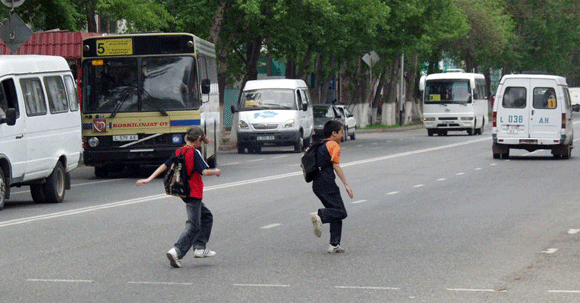 	Самыми распространенными видами происшествий с участием несовершеннолетних являются столкновения транспортных средств и наезды на пешеходов. На их долю приходится 174 и 146 дорожных аварий соответственно. Процентное распределение ДТП с участием пострадавших детей представлено на диаграмме: Распределение погибших в ДТП детей по основным категориям участников дорожного движения	За 9 месяцев 2018 года на территории Московской области в 12 дорожных авариях погибли 14 юных участников дорожного движения (АППГ – 18, -22,2%). ПассажирыВсе погибшие дети-пассажиры стали заложниками ситуаций, находясь в транспортных средствах, которыми управляли родители (взрослые) и осознанно нарушали правила дорожного движения (превышали допустимую скорость, осуществляли выезд на полосу встречного движения и т.д.).ПешеходыВодителиПогибшие дети-водители были допущены к управлению транспортными средствами родителями, которые сами приобрели детям «опасные подарки» и допустили их использование на дорогах общего пользования с нарушениями правил дорожного движения, с учетом отсутствия у несовершеннолетних специального права на управление ТС и без применения мотошлемов и защитной экипировки.Распределение пострадавших в ДТП детейпо основным категориям участников дорожного движенияДети, пострадавшие в результате ДТП, подразделяются на 3 категории участников дорожного движения: пешеходов, пассажиров и водителей.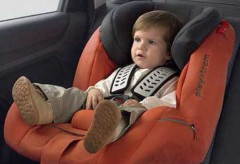 с участием пешеходов произошло 146 ДТП (АППГ – 181, -19,3%), что составило 36% от общего числа дорожных аварий, в которых 2 ребенка погибли (АППГ – 4, -50%) и 149 получили ранения (АППГ – 183, -18,6%). 54 ДТП (37%) зарегистрировано в зоне действия пешеходного перехода. 115 подростков - дети школьного возраста (76%), 36 – дошкольники. 71 ребенок (47%) в момент ДТП находились без сопровождения взрослых. Из всех пострадавших юных пешеходов только 10 (7%) использовали в одежде световозвращающие элементы.  Информация о наездах на пешеходовво дворовых территорияхВо дворовых территориях зарегистрировано 29 ДТП (20% от общего количества ДТП с участием пешеходов), в которых 29 детей получили травмы различной степени тяжести.с участием пассажиров зарегистрировано 198 ДТП (АППГ – 187, +5,9%), что составило 49% от общего числа дорожных аварий, в которых 10 детей погибли (АППГ – 11, -9,1%) и 240 получили травмы (АППГ – 217, +10,6%). Перевозка 40 юных пассажиров (16%) осуществлялась с нарушениями ПДД РФ, то есть без применения детских удерживающих устройств и ремней безопасности. с участием юных водителей зарегистрировано 61 ДТП (АППГ – 61), что составило 15% от общего числа дорожных аварий, в которых 2 ребенка погибли (АППГ – 3, -33,3%) и 59 получили ранения (АППГ - 60, -16,6%). В 4-х случаях, в момент ДТП, несовершеннолетние находились в сопровождении взрослых, только в 8-ми случаях детьми использовались шлемы, в 2-х - защитная экипировка.Распределение пострадавших в ДТП детей по возрастным категориям В таблице представлены статистические показатели с учетом распределения пострадавших и погибших детей по четырем основным возрастным группам:Долевое распределение детского дорожно-транспортного травматизма, в зависимости от возраста пострадавших детей, представлено на диаграммах:67% ДТП приходится на детей школьного возраста, из которых наибольшему риску подвержены возрастная категория от 7 до 10 лет. Одной из причин значительного количества ДТП со школьниками является то обстоятельство, что детей, обучающихся в образовательных организациях в 2 раза больше, чем дошкольников. Также, данный факт объясняется тем, что в большинстве случаях, школьники находятся на улице и проезжей части без сопровождения взрослых, самостоятельно передвигаются из дома в школу и обратно, посещают всевозможные секции и кружки, тогда как дошкольники, как правило, находятся под присмотром родителей.Распределение показателей детского дорожно-транспортного травматизмав зависимости от погодных условий118 ДТП (29%), при которых погибли или пострадали дети, произошли при неблагоприятных метеорологических условиях (пасмурность, снегопад, дождь). Данное обстоятельство объясняется тем, что при ненастной погоде риск попасть в ДТП значительно возрастает: ухудшается видимость, слышимость, тормозной и остановочный путь транспорта увеличивается и, соответственно, неблагоприятные погодные условия могут косвенно влиять на возникновение дорожных происшествий.Показатели ДТП с участием несовершеннолетних, при которых выявлены недостатки транспортно-эксплуатационного состояния улично-дорожной сетиВ 161 ДТП (40%) с участием детей были выявлены недостатки транспортно-эксплуатационного состояния улично-дорожной сети. В результате данных ДТП 10 несовершеннолетних погибли и 161 получил ранения. Распределение ДТП с участием детей,в зависимости от категории автодорогиКак видно из диаграмм наибольшее количество ДТП регистрируется на дорогах местного (муниципального) значения – 190 ДТП (47%), на региональных дорогах - 125 ДТП (31%), на дорогах федерального значения – 90 (22%) ДТП.Распределение ДТП по времени суток Половина ДТП происходит в период с 15ч.00мин. до 21ч.00мин. (202 ДТП, 50%). Данная тенденция связана с увеличением интенсивности транспортных потоков и активным пребыванием детей на улице. Распределение ДТП по дням неделиДиаграмма показывает, что наиболее аварийным днем за отчетный период является суббота (80 ДТП, 20%). Распределение детей в зависимости от места жительстваНа территории региона в ДТП получают травмы в основном дети, проживающие и обучающиеся в Подмосковье (79%), в 14% - жители г. Москвы, в 7% - других регионов. Распределение основных показателей аварийности, в зависимости от мест проживания пострадавших в ДТП детей, представлено на диаграммах:Диаграммы распределения погибших и раненых детей по местам совершения ДТП       По местам совершения дорожно-транспортные происшествия распределились следующим образом: 160 (41%) ДТП произошло на проезжей части в загородной зоне, 191 (46%) - в городской черте, 54 (13%) - в зоне действия пешеходных переходов. Анализ ДТП, произошедших по вине детейЗа обозначенный период виновность в совершении дорожных аварий со стороны детей усматривается в 108 ДТП (АППГ – 108), что составляет 27% от общего количества дорожных аварий, в результате которых 2 ребенка погибли (АППГ – 3, -33%) и 108 получили ранения (АППГ – 106, +2%). Основными нарушениями правил дорожного движения со стороны детей и подростков повлекшими ДТП стали:переход проезжей части в неустановленном месте – 28 нарушений;выход на ПЧ из-за стоящего транспорта – 16 нарушений; нарушения ПДД велосипедистами – 25 нарушений; нарушение ПДД мотоциклистами – 19 нарушений;выход на проезжую часть перед близко идущим транспортом –                                7 нарушений;прочие нарушения – 8 нарушений;неподчинение сигналам пешеходного светофора – 3 нарушения;игра на проезжей части – 1 нарушение.ДТП по вине водителей транспортных средствВиновность со стороны водителей транспортных средств прослеживается в 364 ДТП (АППГ – 363), в результате которых 13 детей погибли (АППГ – 18,  -28%) и 419 получили различные травмы (АППГ - 389, +8%).Основными причинами таких ДТП являются:1. иные нарушения ПДД (нарушения правил движения в жилых зонах, нарушения требований сигналов светофоров, нарушения правил остановки и стоянки, нарушения правил проезда перекрестков) – 180 нарушений;2. нарушения правил проезда пешеходных переходов – 60 нарушений; 3. нарушения установленного скоростного режима – 54 нарушения;4. выезд на полосу встречного движения – 26 нарушений;5. управление транспортными средствами в состоянии опьянения –                        29 нарушений;6. нарушение правил перевозки пассажиров – 7 нарушений.Профилактическая работапо линии пропаганды БДД за 9 месяцев 2018 годаВ целях снижения уровня детского дорожно-транспортного травматизма и привития юным участникам дорожного движения навыков безопасного поведения на улицах и дорогах управлением и структурными подразделениями Госавтоинспекции Подмосковья в течение отчетного периода текущего года проделана значительная информационно-пропагандистская работа с привлечением представителей заинтересованных организаций и ведомств. За 9 месяцев 2018 года опубликовано (вышло в эфир) более 27,6 тыс. тематических материалов в федеральных, региональных и местных средствах массовой информации, из них 4435 статей выпущено в печатных СМИ, 4184 информации озвучено на радиостанциях, 4590 сюжетов показано на телевидении, 14439 материалов размещено в интернет-изданиях, в том числе на сайтах ГУОБДД МВД России и ГУ МВД России по Московской области.	Руководящим составом подразделений Госавтоинспекции проведено 684 брифинга, пресс-конференции, «круглых стола» по тематике БДД. 	Личным составом проведено 8356 профилактических бесед с воспитанниками дошкольных образовательных организаций, 8773 - с учащимися учреждений общего, 976 – с учащимися учреждений дополнительного образования, 817 - со студентами средних и высших учебных заведений.	Всего организовано 3797 массовых информационно-пропагандистских мероприятий по профилактике дорожно-транспортных происшествий и снижению тяжести их последствий, из них 2547 по предупреждению детского дорожно-транспортного травматизма.Отчетный период8 месяцев8 месяцев+/-абсолютное значениеОтчетный период2017 год2018 год+/-абсолютное значениеКоличество ДТП429405-24Количество погибших в ДТП1814-4Количество раненых460448-12Тяжесть последствий4%3%Основные показателиянварьянварьфевральфевральмартмартапрельапрельмаймайиюньиюньиюльиюльавгуставгустсентябрьсентябрьОсновные показатели17г18г17г18г17г18г17г18г17г18г17г18г17г18г17г18г17г18гКол-во ДТП39    3429193527453952674642665067765051Кол-во погибших041051201134203311Кол-во раненых453629203728485054754641775974835056Тяжесть последствий 010%3,3%011,9%3,5%4%01,8%1,3%6,1%8,9%2,5%03,9%3,5%2%1,8%2017 годВ 9 ДТП погибли 11 детей-пассажиров:5 детей перевозилисьбез нарушений ПДД:2 ребенка в возрасте до 7 лет перевозились с использованием детских удерживающих устройств;3 ребенка старше 7 лет перевозились с использованием ремней безопасности.6 детей перевозилисьс нарушениями ПДД:2 ребенка в возрасте до 7 лет, перевозились без использования детских удерживающих устройств;1 ребенок в возрасте старше 7 лет перевозился без использования ремня безопасности;3 ребенка являлись пассажирами мотоциклов (скутеров), перевозились без использования мотошлемов и защитной экипировки.Расположение детей втранспортных средствах7 детей находились на заднем пассажирском сидении автомобиля;1 ребенок находился на переднем пассажирском сидении автомобиля;3 ребенка находились на заднем пассажирском сидении мотоцикла.2018 годВ 8 ДТП погибли 10 детей-пассажиров:6 детей перевозились без нарушений ПДД:2 ребенка в возрасте до 7 лет, перевозились с использованием детских удерживающих устройств;4 ребенка старше 7 лет перевозились с использованием ремней безопасности.4 ребенка перевозились с нарушениями ПДД: 3 ребенка в возрасте до 7 лет, перевозились без использования детских удерживающих устройств (1 – являлся пассажиром маршрутного ТС);1 ребенок являлся пассажиром мотоцикла, перевозился без использования мотошлема и защитной экипировки.Расположение детей в транспортных средствах7 детей находились на задних пассажирских сидениях автомобилей;1 ребенок находился на переднем сидении автомобиля;1 ребенок находился в салоне маршрутного ТС;1 ребенок находился на заднем пассажирском сидении мотоцикла.из 4-х погибших детей – пешеходов:3 – ребенка дошкольного возраста (до 7 лет);1 ребенок школьного возраста (старше 7 лет);4 ДТП – вне зоны действия пешеходного перехода;3 – дети находились в сопровождении взрослых;1 – ребенок находился в сопровождении взрослого;- в 2 случаях в одежде детей световозвращающие элементы отсутствовали.из 2-х погибших пешеходов:1 ребенок дошкольного возраста (до 7 лет);1 ребенок школьного возраста (старше 7 лет);2 - в зоне действия пешеходного перехода;1 - находился в сопровождении взрослого;1 – находился без сопровождения взрослого;- 2 - световозвращающие элементы отсутствовали;3 ребенка являлись водителями            (2 велосипедиста и 1 мотоциклист):3 - без шлема;3 - без спец. защиты;3 - без сопровождения взрослых.2 ребенка являлись водителями            (1 управлял квадроциклом и 1 мотоциклом):1 - без шлема;1 – в шлеме;2 - без спец. защиты;2 - без сопровождения взрослых.Основные возрастные категорииДТП%дошкольники до 7 лет13233школьники начальных классов от 7 до 10 лет10626школьники средних классов от 10 до 14 лет9523школьники старших классов от 14 до 16 лет7218ИТОГО:405100Период времениДТППогиблоРанено00ч.00мин. – 07ч.00мин.1822007ч.00мин. – 09ч.00мин.2002109ч.00мин. – 12ч.00мин.5025912ч.00мин. – 15ч.00мин.7918715ч.00мин. – 18ч.00мин.107312118ч.00мин. – 21ч.00мин.9549721ч.00мин. – 24ч.00мин.36243ВСЕГО:40514448День неделиДТППогиблоРаненоПонедельник48151Вторник58165Среда56062Четверг57168Пятница57758Суббота80489Воскресенье49055ВСЕГО:40514448                             Место жительства детейДТПДТППогиблоПогиблоРаненоРанено                             Место жительства детей2018г.% от общего кол-ва ДТП2018г.% от общего кол-ва погибших2018г.% от общего кол-ва пострадавших детейМосковскаяобласть32079128634276г. Москва57142146615Иные регионы28700409